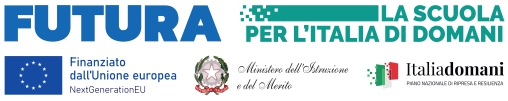 Allegato A -PNRR Scuola 1.4 -DispersioneAL DIRIGENTE SCOLASTICO Dell’ICS “Paride Del Pozzo” Via Santo Spirito, 68050 Pimonte (NA)Oggetto: DOMANDA DI PARTECIPAZIONE ALL’AVVISO UNICO DI SELEZIONE PER IL CONFERIMENTO DI INCARICHI INDIVIDUALI DI ESPERTI RIVOLTO AL PERSONALE ESTERNO: PERSONA GIURIDICA O FISICA, per la realizzazione dei percorsi formativi nell’ambito della linea di investimento 1.4: Intervento straordinario finalizzato alla riduzione dei divari territoriali nelle scuole secondarie di primo e di secondo grado e alla lotta alla dispersione scolastica Titolo progetto: Homo faberCNP: M4C1I3.2-2022-961-p-13816 CUP: B24D22003780006Domanda di PARTECIPAZIONE alla selezione Avviso PNRR SCUOLA 1.4 – DISPERSIONEIl/la sottoscritto/a _________________________________ nato/a a _______________________(____)Il ___/___/______ codice fiscale _______________________ residente a ____________________(____)in via ____________________________ n. ____  Recapito telefono fisso _______________________ recapito tel.cellulare ____________________________ indirizzo E-Mail __________________________, personale esterno di questa istituzione scolastica,rappresentante dell’agenzia ________________ di ___________ P. IVA ___________________consapevole che la falsità in atti e le dichiarazioni mendaci sono punite ai sensi del codice penale e delle leggi speciali in materia e che, laddove dovesse emergere la non veridicità di quanto qui dichiarato, si avrà la decadenza dai benefici eventualmente ottenuti ai sensi dell’art. 75 del d.P.R. n. 445 del 28 dicembre 2000 e l’applicazione di ogni altra sanzione prevista dalla legge, nella predetta qualità, ai sensi e per gli effetti di cui agli artt. 46 e 47 del d.P.R. n. 445 del 28 dicembre 2000,CHIEDEdi essere ammesso/a a partecipare alla procedura per la selezione e il reclutamento di Esperti per la realizzazione dei percorsi formativi nell’ambito della linea di investimento 1.4 -Codice progetto: M4C1I3.2-2022-961-p-13816,  Titolo progetto: Homo faber.In particolare, si candida per il/i seguente/i ruolo/i e la/le seguente/i attività:A tal fine, dichiara sotto la propria responsabilità quanto segue:che i recapiti presso i quali si intendono ricevere le comunicazioni sono i seguenti:residenza: ________________________________________________________________________indirizzo posta elettronica ordinaria: ___________________________________________________indirizzo posta elettronica certificata (PEC): _____________________________________________numero di telefono: ________________________________________________________________numero cellulare: _________________________________________________________________autorizzando espressamente l’Istituzione scolastica all’utilizzo dei suddetti mezzi per effettuare le comunicazioni;di essere informato/a che l’Istituzione scolastica non sarà responsabile per il caso di dispersione di comunicazioni dipendente da mancata o inesatta indicazione dei recapiti di cui al comma 1, oppure da mancata o tardiva comunicazione del cambiamento degli stessi;di aver preso visione del Decreto e dell’Avviso e di accettare tutte le condizioni ivi contenute;di aver preso visione dell’informativa di cui all’art. 10 dell’Avviso;di prestare il proprio consenso, ai fini dell’espletamento della procedura in oggetto e del successivo conferimento dell’incarico, al trattamento dei propri dati personali ai sensi dell’art. 13 del Regolamento (UE) 2016/679 e del d.lgs. 30 giugno 2003, n. 196.Ai fini della partecipazione alla procedura in oggetto, il/la sottoscritto/a DICHIARA ALTRESÌdi possedere i requisiti di ammissione alla selezione in oggetto di cui all’Avviso e, nello specifico, di:1. avere la cittadinanza italiana o di uno degli Stati membri dell’Unione europea; 2. avere il godimento dei diritti civili e politici; 3. non essere stato escluso/a dall’elettorato politico attivo; 4. possedere l’idoneità fisica allo svolgimento delle funzioni cui la presente procedura di selezione si riferisce; 5. non aver riportato condanne penali e di non essere destinatario/a di provvedimenti che riguardano l’applicazione di misure di prevenzione, di decisioni civili e di provvedimenti amministrativi iscritti nel casellario giudiziale; 6. non essere sottoposto/a a procedimenti penali; 7. non essere stato/a destituito/a o dispensato/a dall’impiego presso una Pubblica Amministrazione; 8. non essere stato/a dichiarato/a decaduto/a o licenziato/a da un impiego statale; 9. non trovarsi in situazione di incompatibilità, ai sensi di quanto previsto dal d.lgs. n. 39/2013 e dall’art. 53, del d.lgs. n. 165/2001; a. ovvero, nel caso in cui sussistano situazioni di incompatibilità, che le stesse sono le seguenti:________________________________________________________________________________________________________________________________________________________________________________________________________________________________; 10. non trovarsi in situazioni di conflitto di interessi, anche potenziale, ai sensi dell’art. 53, comma 14, del d.lgs. n. 165/2001, che possano interferire con l’esercizio dell’incarico; 11. di impegnarsi a documentare puntualmente tutta l’attività svolta; 12. di non essere in alcuna delle condizioni di incompatibilità con l’incarico previsti dalla normativa vigente 13. di avere competenza informatica per l’uso della piattaforma on line “Gestione progetti PNRR” Si allega alla presente curriculum vitae sottoscritto contenente una autodichiarazione di veridicità dei dati e delle informazioni contenute, ai sensi degli artt. 46 e 47 del D.P.R. 445/2000, allegato B (griglia di valutazione) nonché fotocopia del documento di identità in corso di validità.Luogo e data							Firma del Partecipante_______________, ______________				__________________________________ISTITUTO COMPRENSIVO STATALE“Paride Del Pozzo” Via S. Spirito, 6 - PIMONTE (NA) - C.A.P.: 80050 - Tel: 0818792130 -  Fax: 0818749957 NAIC86400X@istruzione.it - http://www.icsdelpozzo.edu.itPEC: NAIC86400X@pec.istruzione.itC.MEC. NAIC86400X           C.F. 82008870634            C.U.U.: UF5NKX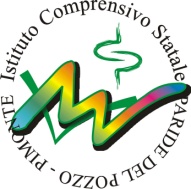 Candidatura Ruolo Percorso Esperto Mentoring, orientamento e coaching motivazionaleEsperto Percorsi di orientamento con il coinvolgimento delle famiglieEspertoPercorsi formativi e laboratoriali co-curriculari